Rajz-másoló (Ne feledd, kétszer kell lerajzolnod!)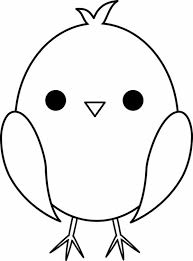 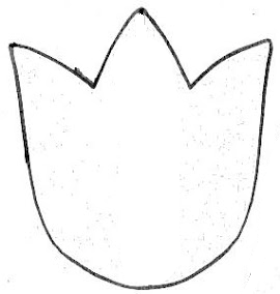 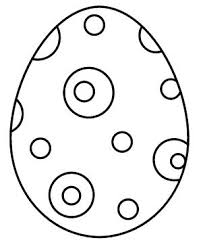 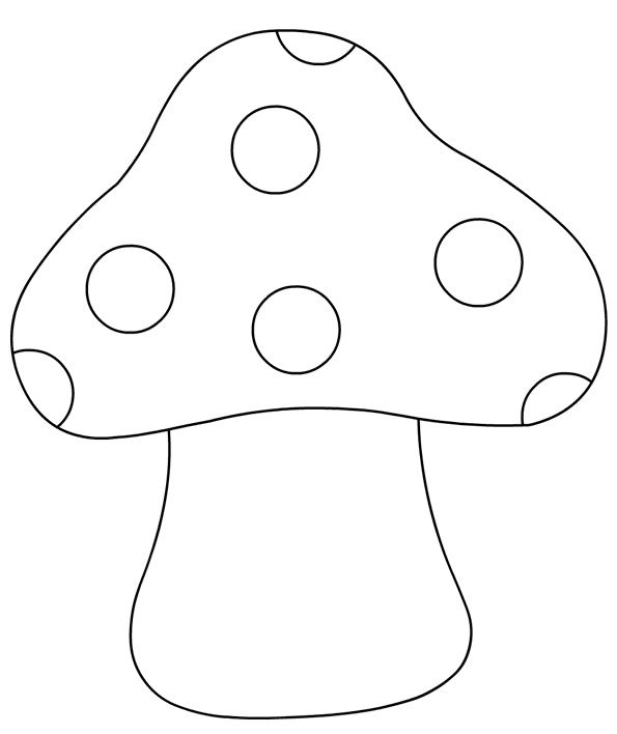 